                     5 созыв                                                             49 заседание                     КАРАР                                                               РЕШЕНИЕ          «10» марта 2022 й.               № 49 /153               «10» марта 2022 й.                  Об избрании состава Ревизионной комиссии Совета сельского поселения Такарликовский сельсовет муниципального района Дюртюлинский район       Республики Башкортостан в новой редакцииВ соответствии с Бюджетным Кодексом Российской Федерации, Федеральным законом от 06.10.2003 № 131-ФЗ «Об общих принципах организации местного самоуправления в Российской Федерации», Уставом сельского поселения Такарликовский сельсовет муниципального района Дюртюлинский район Республики Башкортостан, Совет сельского поселения Такарликовский сельсовет муниципального района Дюртюлинский район Республики Башкортостан,РЕШИЛ:1. Избрать в состав Ревизионной комиссии Совета сельского поселения Такарликовский сельсовет муниципального района Дюртюлинский район Республики Башкортостан следующих граждан:- Лукманов Ринат Маснавиевич - индивидуальный предприниматель, директор магазина «Мастер».- Камалов Ирек Камалтдинович – староста с. Иванаево; - Рахимьянова Гузалия Данисовна - заведующий СДК с. Иванаево.2. Признать утратившим силу решение Совета сельского поселения Такарликовский сельсовет муниципального района Дюртюлинский район Республики Башкортостан от 01.11.2006 № 31 «Об утверждении состава ревизионной комиссии Совета сельского поселения Такарликовский сельсовет муниципального района Дюртюлинский район Республики Башкортостан».3. Настоящее решение обнародовать на информационном стенде в здании администрации сельского поселения Такарликовский сельсовет муниципального района Дюртюлинский район Республики Башкортостан по адресу: с. Иванаево,                              ул. Комсомольская, 3 и на официальном сайте в сети «Интернет».4. Настоящее решение вступает в силу со дня обнародования.Председатель совета                                                            Р.Р. ГареевБАШКОРТОСТАН  РЕСПУБЛИКАҺЫДүртөйлө районыТәкәрлек ауыл советымуниципаль районының ауыл биләмәһе СоветыАдрес: Иванаево ауылы , Комсомольская  урамы, 3Тел  883-62-15факс3-62-16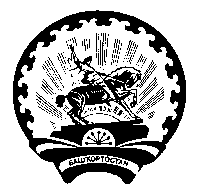 РЕСПУБЛИКА  БАШКОРТОСТАНСовет  сельского  поселенияТакарликовский сельсовет муниципального района Дюртюлинский районАдрес: с. Иванаево, ул. Комсомольская, 3тел 883-62-15факс3-62-16